Training: Praktisch coachenBen jij werkzaam in de geboortezorg? Wil je vrouwen nog beter bereiken tijdens zwangerschap, baring of in het kraambed? Dan is deze training coachend werken echt iets voor jou!Waarom coachend werken?Zorg anno 2018  berust op  kennis, kunde, vaste systemen en op wetenschap. Je vind ze onder andere terug in protocollen of andere vastgelegde standaarden. Het uitgangspunt van het huidige zorgsysteem is diagnostiek en eventueel behandeling bij ziekte en gebreken. Hoewel de geboortezorg ook rondom deze structuur heen is gebouwd hebben we zelden met zieke vrouwen te maken. En toch heeft deze vrouw een specifieke zorgbehoefte. Wie is die vrouw en wat heeft ze nodig? Dat is het uitgangspunt van deze training.Het positieve verschil maken voor deze vrouwen zit in optimaal contact met hen. Om dat voor elkaar te krijgen is een kunst. Jij levert een belangrijke bijdrage hieraan. Er zijn drie wijzen waarop je zorg kunt geven aan deze vrouwen:uitvoerend; zij die de taken uitvoeren binnen het bestaande systeem. begeleidend; zij die de taken uitvoeren binnen het bestaande systeem, problemen signaleren en observeren en voor de vrouw trachten op te lossen. coachend; zij die taken uitvoeren die het systeem voorschrijft, problemen signaleren, observeren en analyseren samen met de vrouw het passende  oplossing zoeken  voor de problemen. Het laat zich raden welke werkwijze het verschil voor vrouwen zal maken. Wil je leren om coachend te werken en dus het verschil te zijn, dan is deze praktische training een aanrader!Het doel van deze training? Als vrouwencoach biedt ik je een andere kijk op vrouwen. Vanuit dat bewustzijn neem ik je mee in wat het effect van coachend werken is. Daarnaast is er aandacht voor je als zorgverlener. Wie ben jij in relatie met de verschillende zorgvragers? Geef je haar passende zorg? En zou coachend werken voor jou, en haar, het verschil maken in deze professionele relatie? Voor wie is deze training?Deze training is voor professionals in de geboortezorg die coachend willen leren werken. Verpleegkundigen, verloskundigen, gynaecologen, maatschappelijk werkster, kraamverzorgenden, doula’s. Ongeacht of je al jaren aan het werk bent of nog een opleiding volgt. Wat ga je leren? In deze groepstraining starten we met een theoretisch deel. Daarin komt onder andere naar voren wie vrouwen zijn en hoe ze naar zichzelf kijken. Hoe presenteren vrouwen zich naar jou als medewerker? Welke patronen en gedragingen zijn er bij deze vrouwen en hoe kun je ermee omgaan? Ook is er aandacht voor wie jij bent als professional en wat er met jou gebeurt als je in contact bent met een patiënte? Wat beheers je al, waar loop je tegen aan en wat kun je nog leren? In het praktische deel gaan we aan de slag met basis coachvaardigheden en met casuïstiek die jij en ik inbrengen.Waar en Wanneer?Deze training kan in company gegeven worden of op locatie. Informeer naar de mogelijkheden. Heb je interesse stuur een mail naar meacoaching@outlook.com of bel: 06-47303809. Wat krijg je?Je krijgt cursusmateriaal mee dat speciaal ontwikkeld is voor deze training. En natuurlijk een certificaat voor je portfolio.De prijs?Deze 6 uur durende training kost 100 euro per deelnemer. De groepsgrootte is minimaal 10 deelnemers.Voor bedrijven is het tarief in overleg.Meacoaching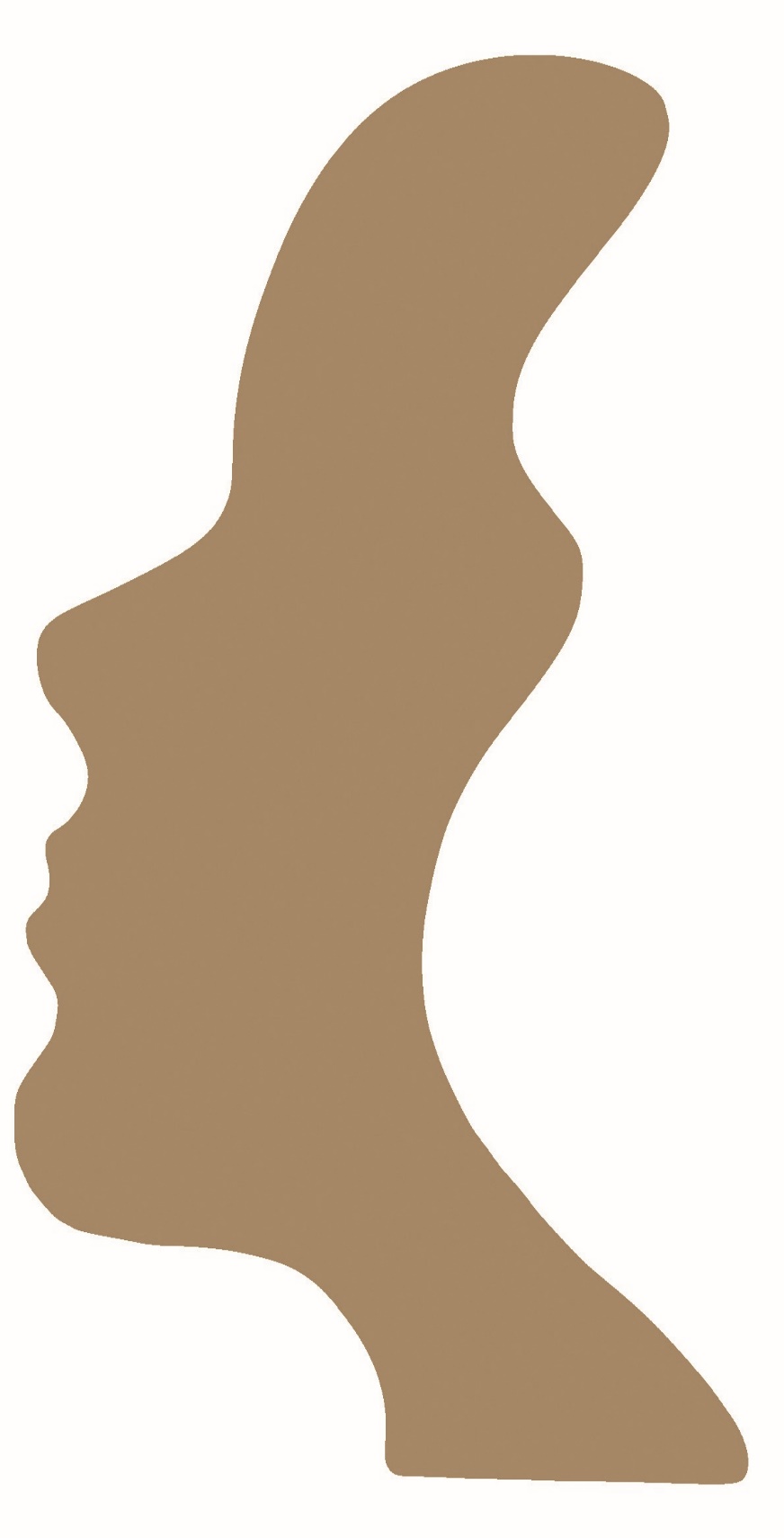 Mea staat voor: mezelf en anderen. Het gaat bij Mea altijd om de relatie tussen jou en de ander. Het mooie van coaching is dat het inzicht geeft in relaties. Daarmee vult het een behoefte van zowel mij, het individu en de groep. Ieder leert en groeit hiervan.Ik ben Eliane Coutinho,  44 jaar oud. Ruim 25 jaar werkzaam in de gezondheidszorg. Eerst als verpleegkundige, later als  verloskundige en vrouwencoach. Al jaren ben ik werkzaam in de geboortezorg. Mijn werkleven lang ben ik bezig met coaching. Ik ervaar dagelijks de meerwaarde hiervan. Daarmee versterk ik dagelijks de zorgvrager en mijzelf. In mijn coachingspraktijk ( Meacoaching) richt ik mij op vrouwen in het kader van life-events. Eén van de life events is zwangerschap en geboorte. Ik verzorg zwangerschapscursussen en coach vrouwen individueel met betrekking tot dit  thema. Ik wil niet alleen vrouwen als individu bereiken maar ook de verschillende hulpverleners met wie ze te maken krijgen. Speciaal voor die hulpverleners ontwikkeld Mea trainingen. Het doel van deze trainingen is zorgverleners kritisch naar zichzelf als instrument laten kijken, zodat ze vrouwen centraal stellen en hun zorgbehoefte als uitgangpunt nemen.meacoaching@outlook.comWebsite:meacoaching.nl0647303809KVK 68628013